ALFABETO ESPAÑOL = ABCedarioEl alfabeto español se llama «abecedario» o «alfabeto». — The Spanish alphabet is called "abecedario" or "alphabet".— Іспанська абетка називається "abecedario" або "алфавіт".27 letras (22 consonantes y 5 vocales). Añade al alfabeto inglés la letra ñ (eñe)  como en ESPAÑA — 27 letters (22 consonants and 5 vowels). Adds to the English alphabet the letter ñ (eñe) as in SPAIN.— 27 літер (22 приголосні та 5 голосних). Додає до англійської абетки літеру ñ (eñe), як в іспанській мові.El idioma español es bastante fácil de pronunciar: Se lee como se escribe — The Spanish language is quite easy to pronounce: It is read as it is written.—  Іспанська мова досить легка для вимови: вона читається так само, як і пишеться.Algunas consonantes cambian su pronunciación delante de algunas vocales como en los ejemplos— Some consonants change their pronunciation before some vowels as in the following examples— Деякі приголосні змінюють свою вимову перед деякими голосними, як у наступних прикладах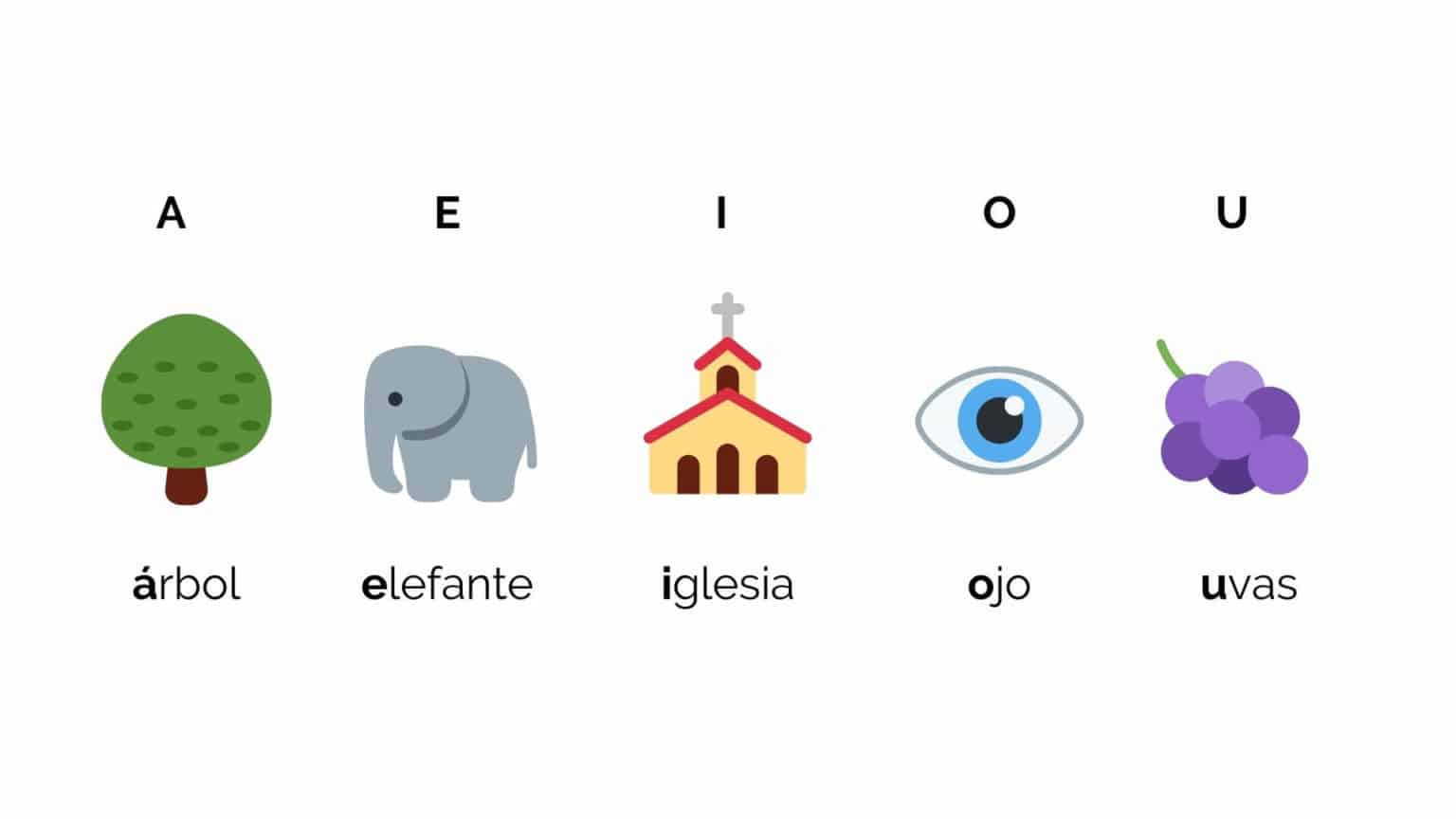 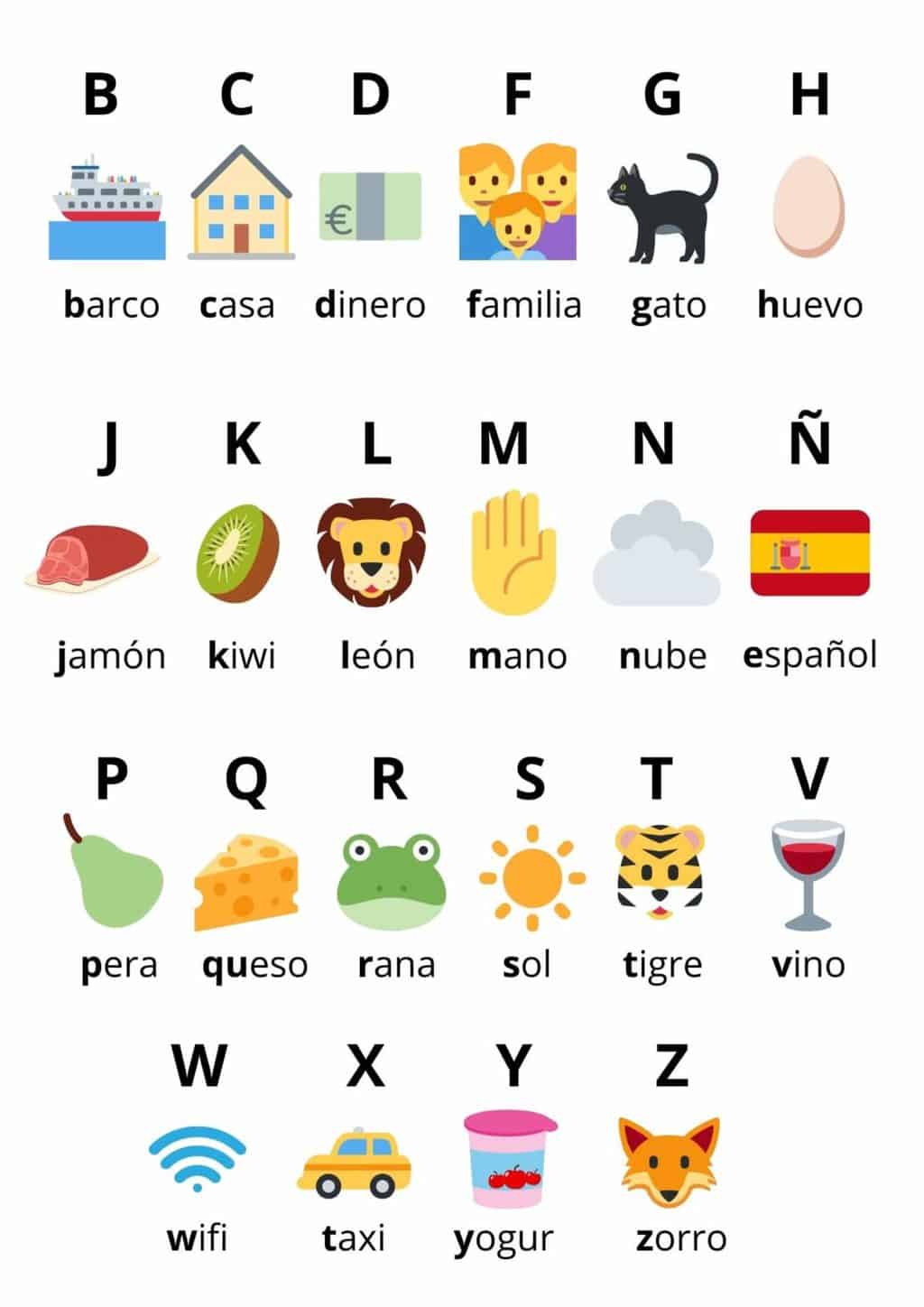 B y V suenan igual pero se escriben diferente — B and V sound the same but are spelled differently— B і V звучать однаково, але пишуться по-різному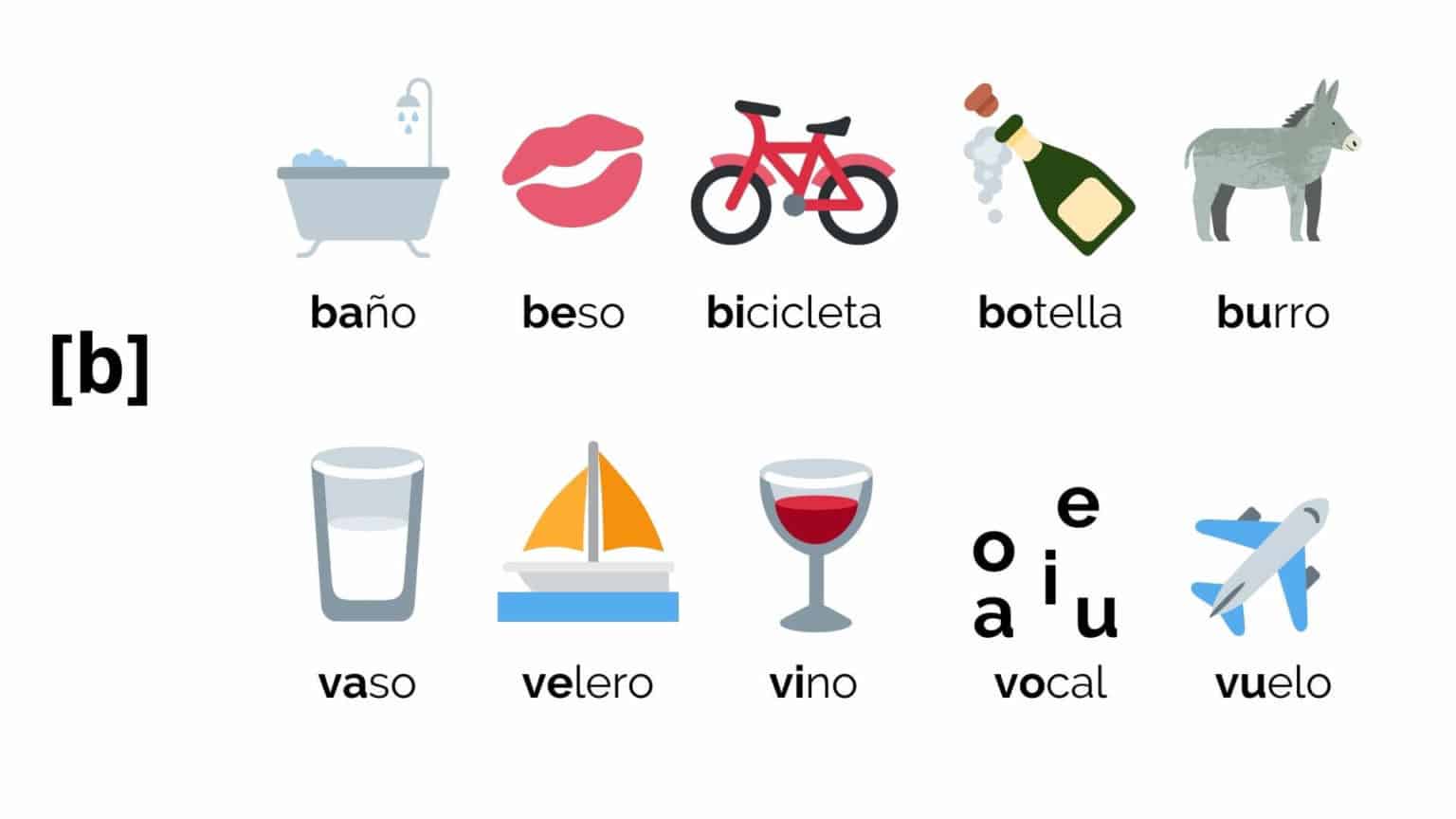 La letra Ce (C) tiene dos pronunciaciones diferentes. Suena [k] (como la K inglesa) cuando va seguida de A, O o U— The letter Ce (C) has two different pronunciations. It sounds [k] (like the English K) when it is followed by A, O or U.— Літера Ce (C) має дві різні вимови. Звучить як [k] (як англійське K), коли за ним слідують A, O або U.La letra Ce (C), sin embargo, antes de la E o la I, suena de forma diferente. Se pronuncia [θ] (como el sonido TH del verbo inglés to think.  En algunas regiones se pronuncia “ese” ( se llama sesear) — The letter Ce (C), however, before E or I, sounds differently. It is pronounced [θ] (like the TH sound of the English verb to think— Літера Ce (C), однак, перед E або I звучить інакше. Вимовляється [θ] (як звук TH в англійському дієслові to think - думати).Delante de E y delante de I,  cuando suena ( K )  en español usamos la letra d Q — Before E and in front of I, when it sounds ( K ) in Spanish we use the letter d Q— Перед E та перед I, коли в іспанській мові це звучить як (K), ми використовуємо літеру d Q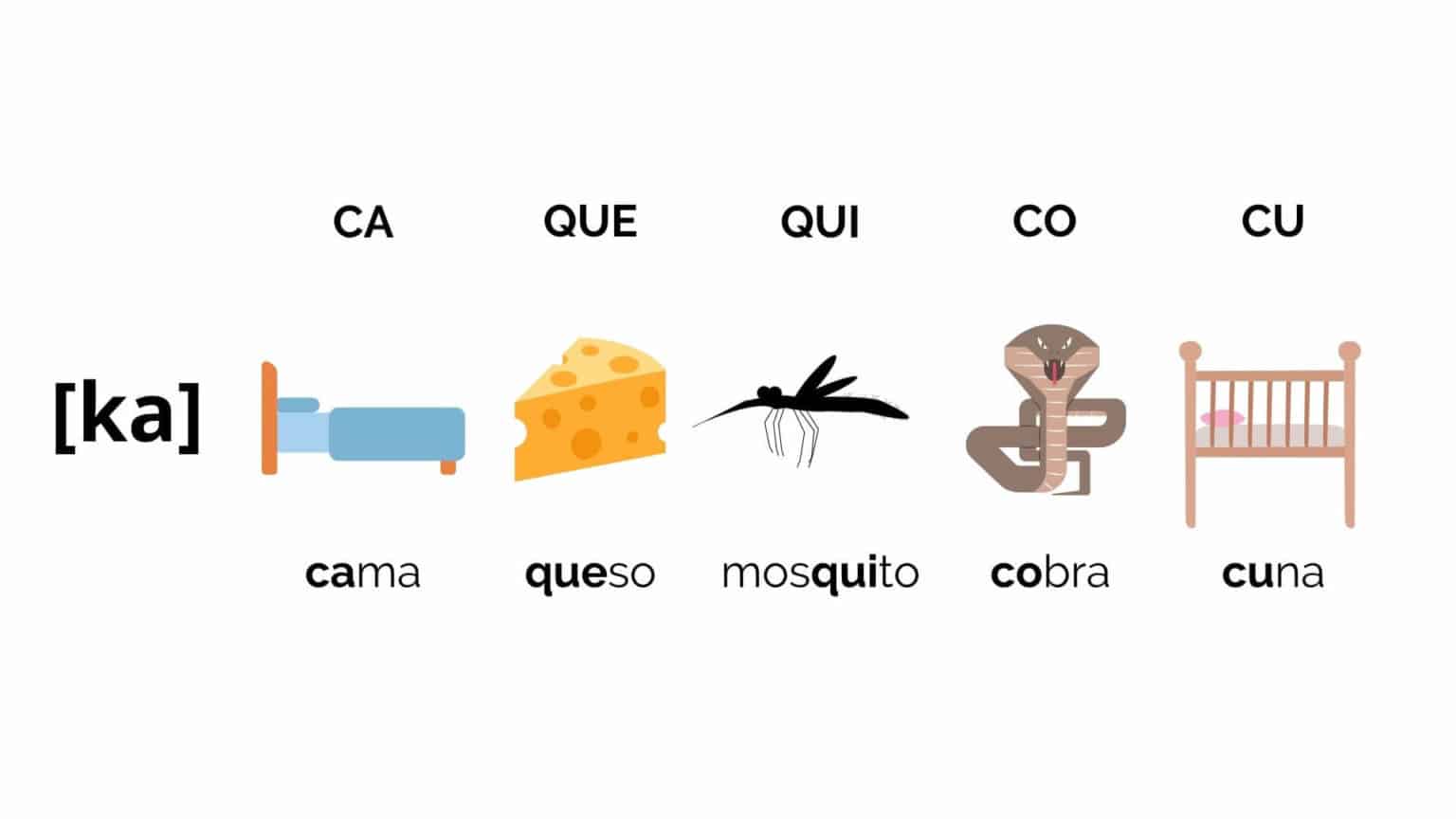 Ge y Jota son letras diferentes que se pronuncian con el mismo sonido FUERTE cuando van seguidas de E e IG suena SUAVE con la  A, O y U y siempre que va seguida de una “U”,   GUE — GHI — Ge and Jota are different letters that are pronounced with the same STRONG sound when they are followed by E and I.G sounds SOFT with A, O and U and whenever it is followed by a "U", GUE - GHI— Ge і Jota - це різні літери, які вимовляються з однаковим сильним звуком, коли за ними йдуть E та I.G звучить М'ЯГКО з A, O та U, а коли після нього йде "U", GUE - GHI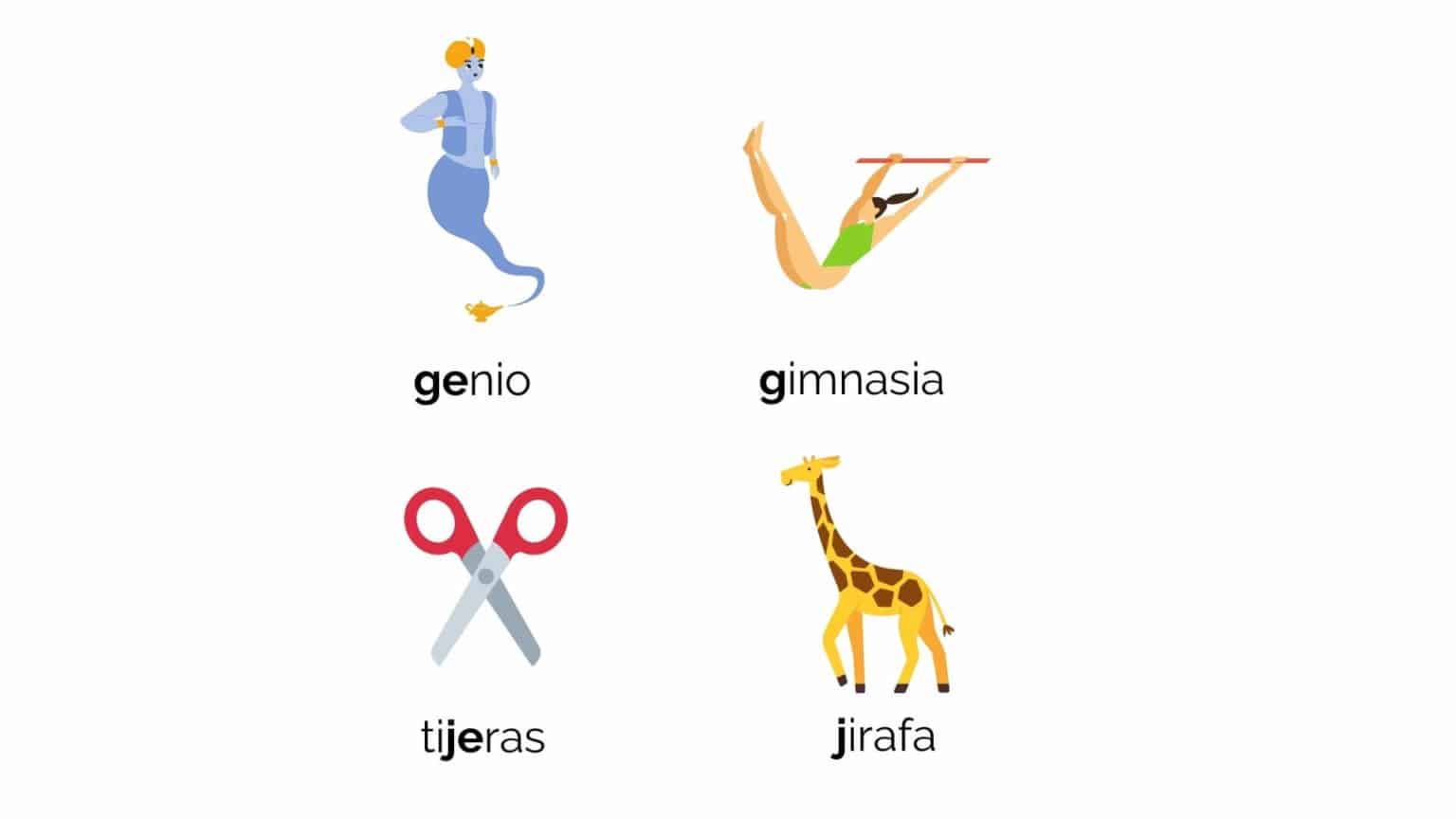 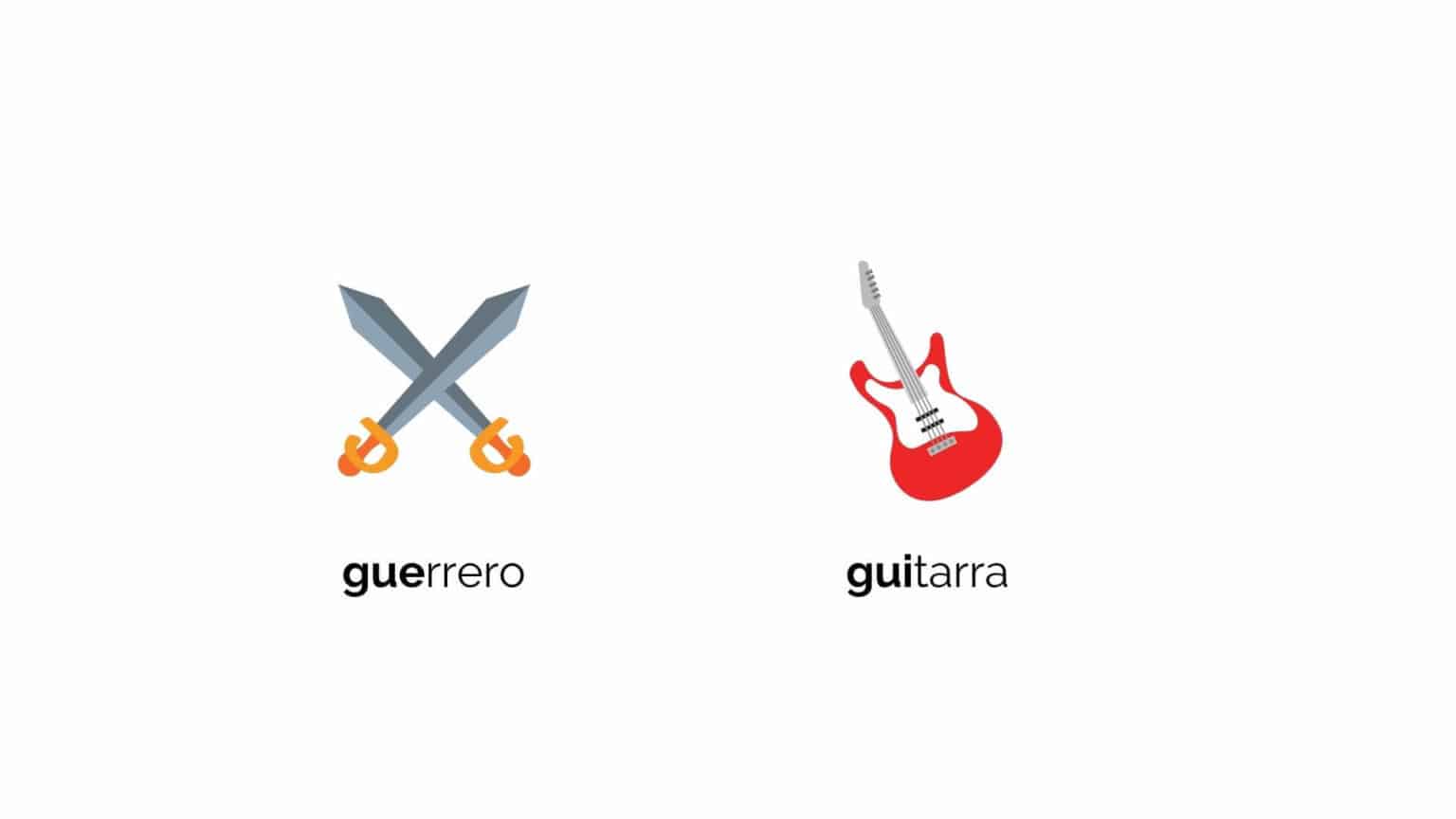 — La letra R suena SUAVE cuando va entre vocales (CARA) y FUERTE al principio de palabra  ( RATA = rrata)— The letter R sounds SOFT when it goes between vowels and LOUD at the beginning of the word ( RAT = rrat)— Буква R звучить М'ЯКО, коли йде між голосними і LOUD на початку слова (RAT = rrata)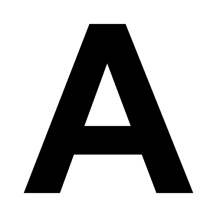 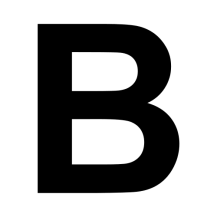 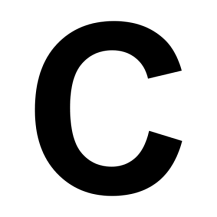 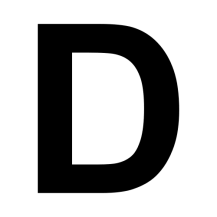 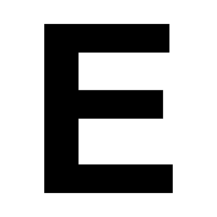 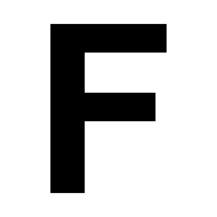 abecedeeefe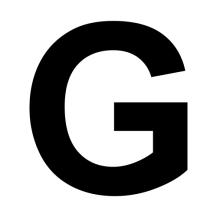 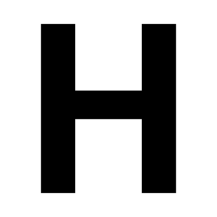 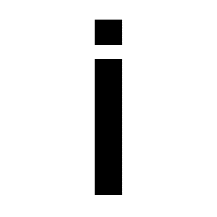 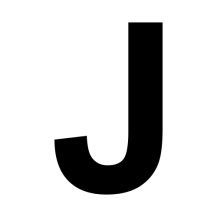 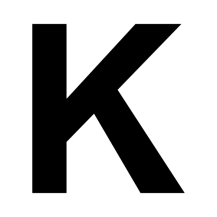 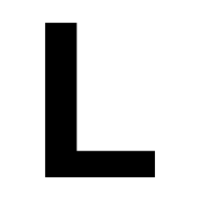 geacheI jotakaele  /  elle ( LL )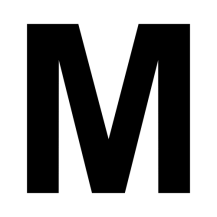 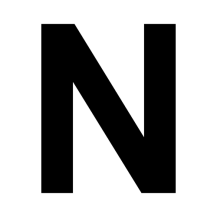 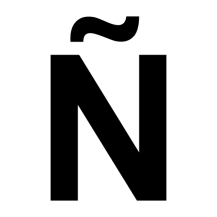 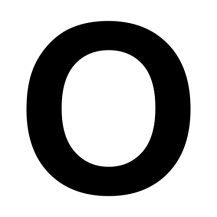 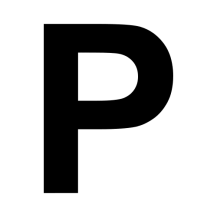 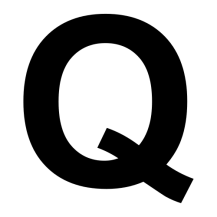 emeeneeñeopeku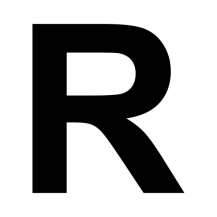 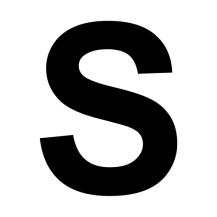 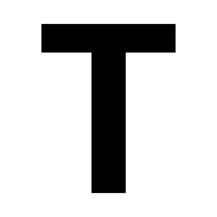 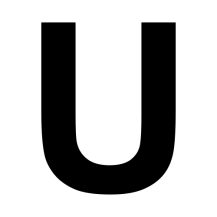 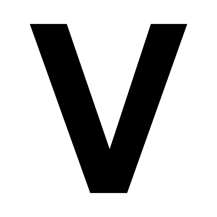 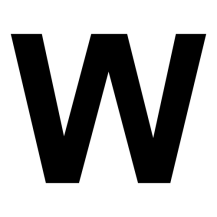 erreeseteuuveuve doble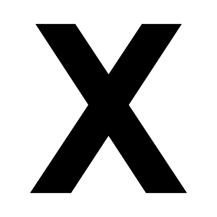 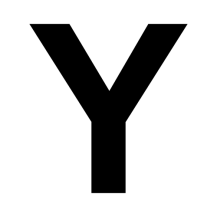 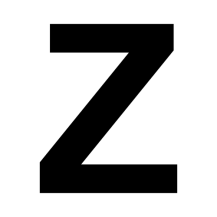 ekisI griega = i latinazeta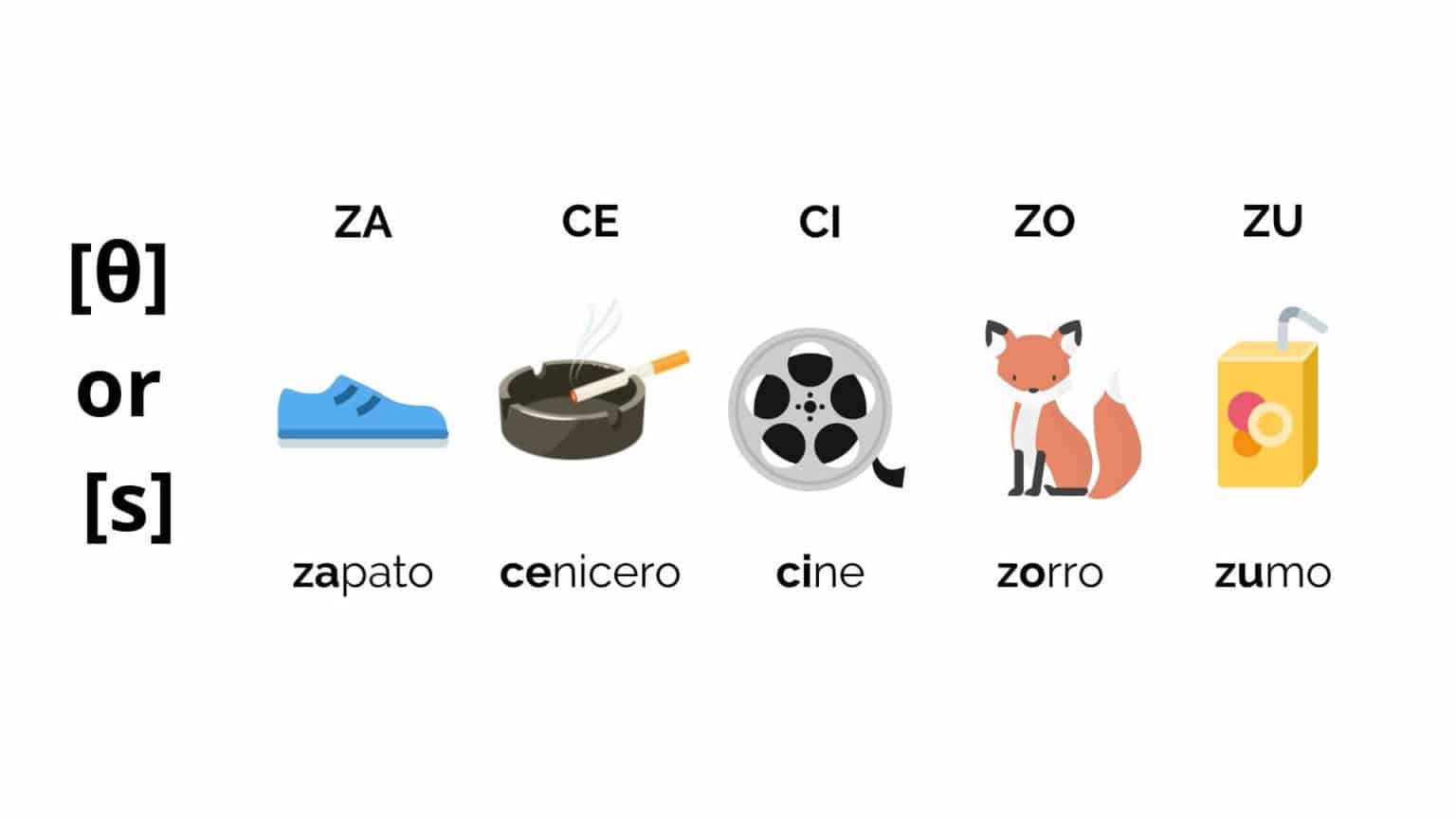 La letra H no suena.  — The letter H does not sound.  — Буква Н не звучить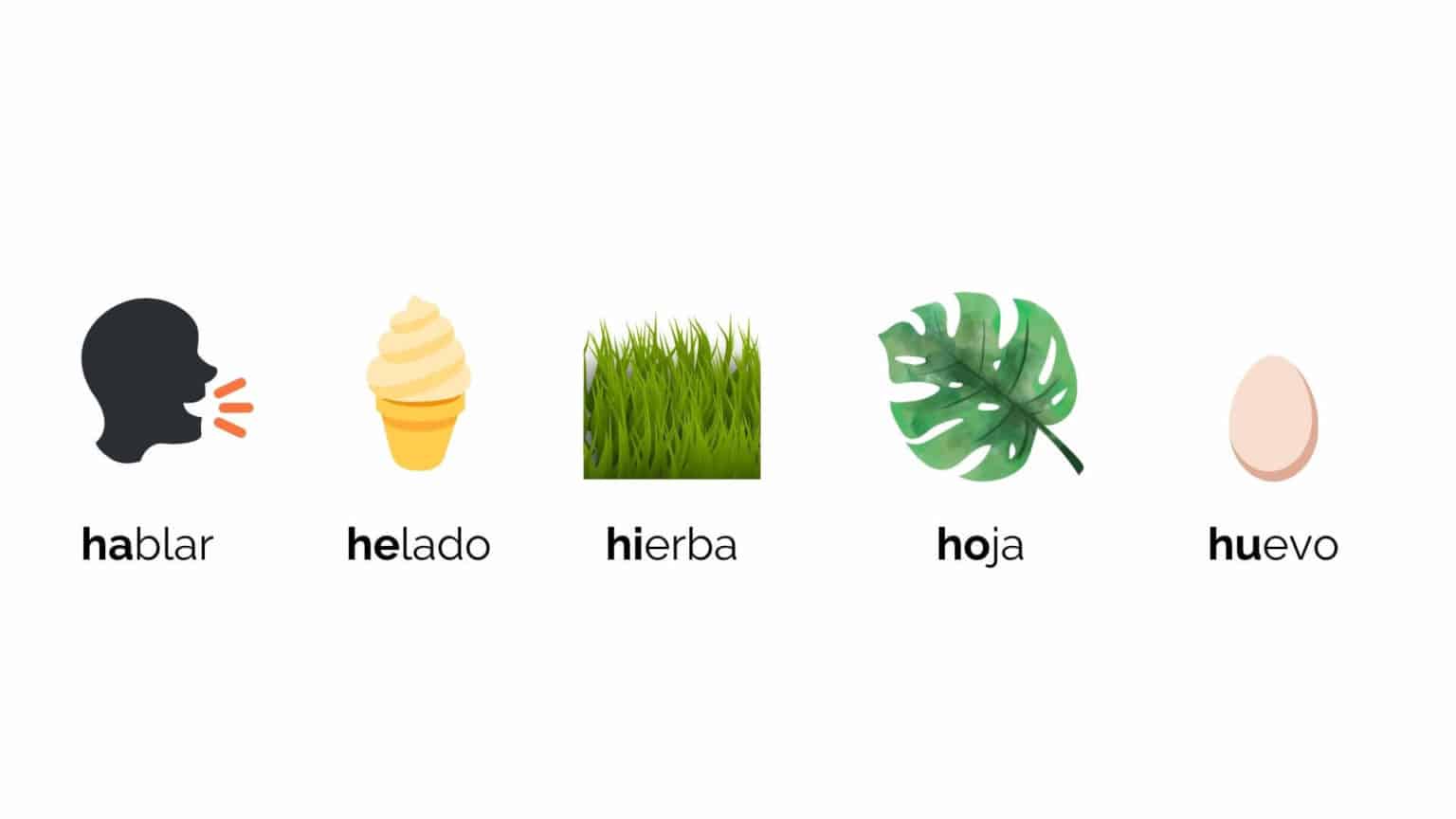 La letra H cuando va detrás de la C, forman un sonido nuevo CH,  como cuando pedimos silencio: SHISS! — The letter H when followed by the letter C, forms a new sound CH, like when we ask for silence: SHISS!— Буква H, коли за нею йде буква C, утворює новий звук CH, як коли ми просимо тиші: SHISS!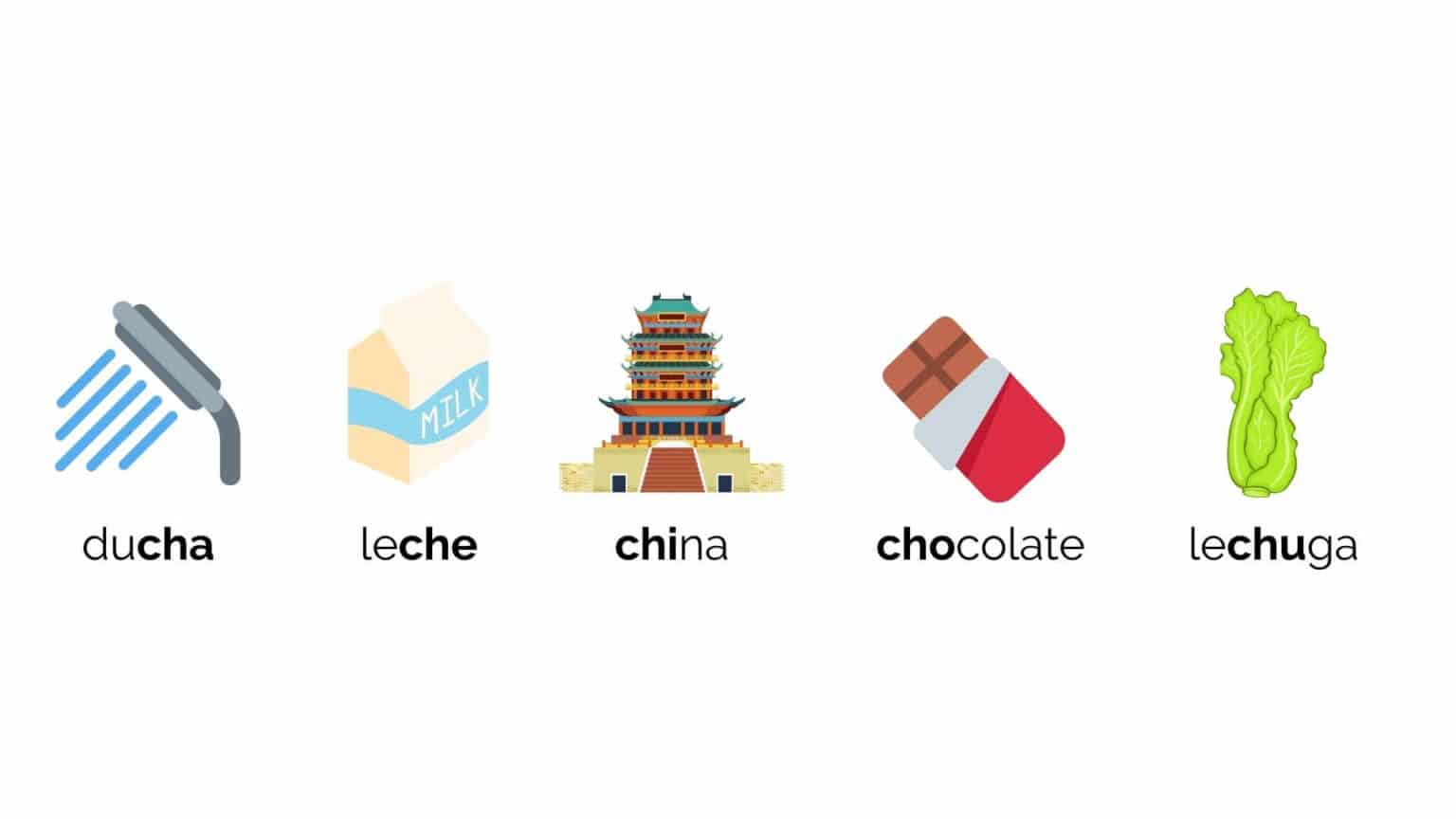 